Teacher Rating Sheet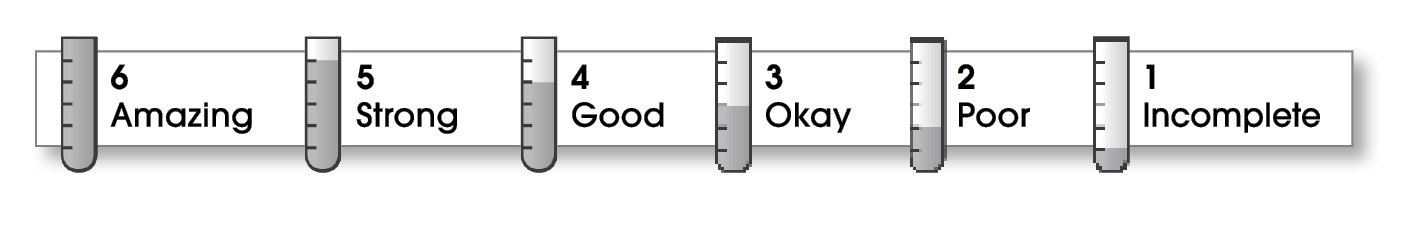 © Thoughtful Learning	For Writers Express Name:Title:StructureStructureStructureStructureStructureStructureStructureStructureStructureGreat lead!Logical orderClear transitionsPowerful endingGreat lead!Logical orderClear transitionsPowerful endingGreat lead!Logical orderClear transitionsPowerful endingNo real leadConfusing orderDisconnected ideasNo conclusionNo real leadConfusing orderDisconnected ideasNo conclusion6654321IdeasIdeasIdeasIdeasIdeasIdeasIdeasIdeasIdeasClear and focusedRich in detailVoice fits purpose Strong nouns/verbsEasy/fun to readVaried sentencesClear and focusedRich in detailVoice fits purpose Strong nouns/verbsEasy/fun to readVaried sentencesClear and focusedRich in detailVoice fits purpose Strong nouns/verbsEasy/fun to readVaried sentencesFuzzy and disjointedGeneral, sketchInappropriate voiceWeak nouns/verbsHard/bad to readRepetitiveFuzzy and disjointedGeneral, sketchInappropriate voiceWeak nouns/verbsHard/bad to readRepetitive6654321ConventionsConventionsConventionsConventionsConventionsConventionsConventionsConventionsConventionsCorrect copyAttention to detailEffective designCorrect copyAttention to detailEffective designCorrect copyAttention to detailEffective designError filledSloppyIneffective designError filledSloppyIneffective design654321